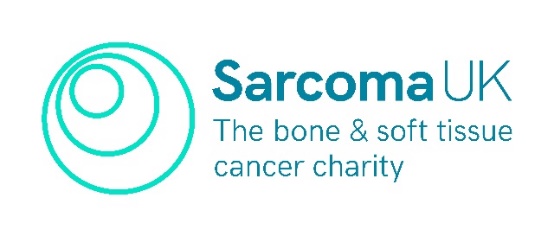 Sarcoma UK Research Grant Application FormYou are advised to read the Guidance for Applicants for this call prior to submitting your application.The deadline for submission is 12pm on Thursday 14th July 2022.Improving Sarcoma Diagnosis 2022PART ONE1. Project Title:      2. Investigators: If there are more than three Investigators, please attach an additional page 3a. Administering Organisation:Name of Organsiation:      Address:      3b. Address at which work will be undertaken if different to above: 4. Start date:       	                          Duration (months):      5a. Total grant requested: £      Small Grant/Large Grant (delete as appropriate)5b. For small grants, is the proposed research;Pump Priming (Y/N)Additional work on an already funded project (Y/N)Other (Y/N)If Other, please provide details:      5c. Total fEC of project: £     6. Additional funding available from the Sarah Burkeman Trust Do you wish to also be considered for the additional funding opportunity from the Sarah Burkeman Trust? Y/NThe Sarah Burkeman Trust is able to offer up to £200,000 funding towards selected research projects submitted to Sarcoma UK’s research 2022 funding calls. Applications for this funding are welcome for translational research projects in the following areas in adjacencies to Sarah’s own cancer journey:Gynaecological sarcomasSarcomas that can particularly affect young peoplePoorly differentiated sarcomasResearch focussed on early diagnosisImmunotherapyIf you wish to be considered for this funding, please indicate for which area(s) of interest your application is relevant and justify how your application is within scope for this funding.7. Please indicate the sarcoma subtypes covered in this research.7b. Does the research involve people affected by sarcoma to participate directly? Y/NIf yes, please explain the nature of this participation:      Please note that responses for this question will be reviewed by people affected by sarcoma.8. Does the project require ethical approval for working with human subjects? Y/NIf yes, please provide either the NRES / IRAS number if in place, indicate when this is likely to be granted, or your planned submission date:Any award will not activate until ethical approval is confirmed in writing. 9. Has this application been assesed / reviewed by:9a. Your R&D office for any Excess Treatment Costs: Y/N/NA 9b. The Research Design Service: Y/N/NAIf Yes, which RDS?      9c. Clinical Trials Unit: Y/N/NA If Yes, which Unit?      9d. The National Cancer Research Institute, Sarcoma Clinical Studies Group: Y/N/NA 10. Animal studiesDo your proposals include procedures to be carried out on animals in the UK under the Animals (Scientific Procedures) Act? Y/NIf NO, please proceed to question 11.If YES:Have the necessary approvals been given by: The Home Office (in relation to personal, project and establishment licences?)      Animal Welfare and Ethical Review Body?      Name of Licence holder for project:      Outsourced? Y/N   To (if known):      Do your proposals involve the use of animals or animal tissue outside the UK? Y/NIf your project involves the use of animals, what would be the severity of the procedures? MILD/MODERATE/SEVEREPlease provide details of any moderate or severe procedures (no more than 250 words)      Why is animal use necessary; are there any other possible approaches? (no more than 250 words)      Why is the species/model to be used the most appropriate? (no more than 250 words)      Please justify the number of animals to be used per experiment, including details of any sample size calculations and/or statistical advice sought.      11. Other sources of fundingi. Has earlier research relevant to this study by you or your team been externally funded?  Y/NIf yes, please give details:Project Title:       Supporting organisation / funder:       Value of award(s) £                      Start date and duration of award(s)      ii. Is this project or a similar application being submitted elsewhere?   Y/NIf yes, please indicate to which organisation it has been submitted:	     When is a decision anticipated?       iii. Has this application been submitted elsewhere during the last 12 months?  Y/NIf yes, please indicate to which organisation was it submitted:      What was the result of the application?      iv. Do you have a partial source of external funding already in place for this project? Y/NIf yes, please provide details      12. ExploitationIs the proposed research likely to lead to any intellectual property (IP) which may be commercially exploited (e.g. via a patent)? Y/NIf yes, please give brief details of the potential IP:      What is the nature of the mechanism(s) used to determine whether registration is required?      Please give the name and post of the official responsible for registering any intellectual property within the host institution:13. External reviewersSarcoma UK requests that applicants suggest peer reviewers, but these cannot be collaborators or researchers with whom you have published in the last five years:14. Key words: Please provide a list of up to 5 key words which summarise the proposed project. 15. Lay summary. Please give a plain English summary of the proposal. As a guideline, the summary should cover:Background and rationale: why you are doing the studyWhat you plan to do How you will go about it – experimental plan and intended outcomesThe potential impact of the study for people affected by sarcomaA maximum of 300 words should be used. Your lay summary will form a fundamental part of our Lay Review assessment process, where applications are reviewed by people affected by sarcoma, who are not scientific experts. Lay Reviewers will primarily assess proposals on the relevance and importance of the proposed science to people affected by sarcoma. Please ensure you write in plain English and that scientific concepts are explained for a non-expert audience.Please see the Guidance for Applicants for more information. 16. Investigator contact detailsContinue on a separate sheet if necessary17. CollaboratorsPlease give details of collaborators on whom the viability of the project is dependent. Include a statement (letter/email) of willingness to act as collaborator from each person named with the application.Continue on a separate sheet if necessary18. Declaration and Institutional Approval The application should be approved by the Head of Department and by the Administrative or Finance Officer who will be responsible for administering any grant which may be awarded.Principal Investigator Signed                	       Date 	     Head of DepartmentI confirm that I have read this application and that if a grant is awarded the work will be accommodated and administered in our institution. The staff gradings and salaries quoted in the application are correct and are submitted in accordance with the normal practice of this institution. We will sub-contract where required to other organisations.Name	     Title	     Institution	     Tel	     	                      Email	      	Signed                	       Date 	     Financial/Administrative OfficerName	     Title	     Institution	     Tel	     	                      Email	      	Signed                	       Date 	     We accept electronic signatures on applications by authorised officers. PART TWOTHE PROPOSED RESEARCH STUDYGive a full description of the proposed study, not more than five pages, with an additional page for references and any power calculations, if needed.Please use the following headings:TitleHypothesis (if different from Title)Academic abstractPurpose of the researchBackground/RationalePlan of investigation and methods to be employedPotential benefit to sarcoma patients This section will form a fundamental part of our Lay Review assessment process, where applications are reviewed by people affected by sarcoma, who are not scientific experts. Please ensure you write in plain English and that scientific concepts are explained for a non-expert audience.Justification for the support requestedPlans for disseminationReferencesPART THREEDETAILS OF FINANCIAL SUPPORT REQUESTEDYou can apply for funding for staff, consumables and equipment. As a medical charity we fund only the direct costs of research. We do not fund infrastructure costs such as heating, lighting, phones or routine office supplies. If you are intending to receive funding for an aspect of this project from another source please clearly indicate this in part 1, section 10. Staff to be employed in the projectProposed annual cost to project of above postsCost of consumables specific to the project. As a medical charity we fund only the Directly Incurred costs of research. We do not fund Directly Allocated, Infrastructure or Indirect costs.Please specifyTravel and subsistence. Conference attendance expenses can be included for dissemination/presentation of project results but not for general educational purposes for the individual.Dissemination / Other / Exceptional items. Equipment. Must be project specific and quotes obtained for any item over £10KPART FOURCurriculum VitaesPlease provide a CV, which includes a list of research publications, for the PI and all co-investigators. This should be a maximum of two pages per individual.Please include any collaborators’ letters associated with the project.APPLICATION CHECKLISTPart One 				Additional sheet with Co-I’s (if more than 3)			Ethical approval if in place 				Part Two – Proposed Research Study (5 pages max)			Part Three – Support Requested				Equipment quotes (if over £10k)  				Part Four - Investigator CV’s				Collaborators’ letters 				Please compile into one Word document and email to research@sarcoma.org.uk by 12pm on Thursday 14th July 2022.Prinicipal InvestigatorCo-Investigator 1Co-Investigator 2TitleSurnameForenamePost heldHours per week to be spent on projectAll sarcoma subtypesFibroblastic sarcomaBone SarcomaKaposi’s sarcomaSoft TissueLeiomyosarcomaGastro-intestinal stromal tumours (GIST)LiposarcomaChondrosarcoma Malignant peripheral nerve sheath tomour (MPNST)ChordomaRetroperitoneal sarcoma Ewings SarcomaRhabdomyosarcomaGiant Cell TumourSynovial sarcomaOsteosarcomaOther: Please stateAngiosarcomaPIPIPIPINameDepartmentInstitutionAddressAddressPostcodeTel EmailCo-ICo-ICo-ICo-INameDepartmentInstitutionAddressAddressPostcodeTelEmailCo-ICo-ICo-ICo-INameDepartmentInstitutionAddressAddressPostcodeTel EmailCollaborator 1Collaborator 1Collaborator 1Collaborator 1TitleNamePostDepartmentInstitutionAddressAddressAddressPost codeTel EmailCollaborator 2Collaborator 2Collaborator 2Collaborator 2TitleNamePostDepartmentInstitutionAddressAddressAddressPost codeTel EmailCollaborator 3Collaborator 3Collaborator 3Collaborator 3TitleNamePostDepartmentInstitutionAddressAddressAddressPost codeTel EmailSummary of requested support Year 1Year 2Year 3TotalA. Staff£      £      £      £      B. Consumables£      £      £      £      C. Travel & subsistence£      £      £      £      D.Other/Exceptional items£      £      £      £      E. Equipment£      £      £      £      TOTAL£      £      £      £      Research StaffGradeStart point on scaleIncrement dateStarting salaryAllowancesSuperannuation and NITechnical StaffTechnical StaffTechnical StaffTechnical StaffTechnical StaffTechnical StaffTechnical StaffClinical StaffClinical StaffClinical StaffClinical StaffClinical StaffClinical StaffClinical StaffOther StaffOther StaffOther StaffOther StaffOther StaffOther StaffOther Staff% of timeMonths on projectYear 1 costYear 2 costYear 3 costTOTAL COSTResearch staff1.      2.      3.      £      £      £      £      £      £      £      £      £      £      £      £      TOTAL cost Research staffTOTAL cost Research staffTOTAL cost Research staffTOTAL cost Research staffTOTAL cost Research staffTOTAL cost Research staff£      Technical staff1.      2.      3.      £      £      £      £      £      £      £      £      £      £      £      £      TOTAL cost Technical staffTOTAL cost Technical staffTOTAL cost Technical staffTOTAL cost Technical staffTOTAL cost Technical staffTOTAL cost Technical staff£      Clinical staff1.      2.      3.      £      £      £      £      £      £      £      £      £      £      £      £      TOTAL cost Clinical staffTOTAL cost Clinical staffTOTAL cost Clinical staffTOTAL cost Clinical staffTOTAL cost Clinical staffTOTAL cost Clinical staff£      Other staff1.      2.      3.      £      £      £      £      £      £      £      £      £      £      £      £      TOTAL cost Other staffTOTAL cost Other staffTOTAL cost Other staffTOTAL cost Other staffTOTAL cost Other staffTOTAL cost Other staff£      TOTALS £      £      £      £      Item(s)Year 1 costYear 2 costYear 3 costTOTAL£      £      £      £      £      £      £      £      £      £      £      £      £      £      £      £      £      £      £      £      £      £      £      £      £      £      £      £      £      £      £      £      £      £      £      £      £      £      £      £      £      £      £      £      £      £      £      £      £      £      £      £      £      £      £      £      £      £      £      £      £      £      £      £      TOTALS £      £      £      £      Destination /Reason for journeyNo. of journeysTravel Subsistence Other CostsTotal Within UKWithin UKWithin UKWithin UKWithin UKWithin UK£       £       £       £       £       £       £       £       £       £       £       £       £       £       £       £       £       £       £       £       £       £       £       £       £       £       £       £       £       £       £       £       £       £       £       £       £       £       £       £       OverseasOverseasOverseasOverseasOverseasOverseas£       £       £       £       £       £       £       £       £       £       £       £       £       £       £       £       TOTALSYear 1Year 2Year 3TOTALTOTALS£      £      £      £      Other/Exceptional itemsYear 1Year 2Year 3TOTAL£       £       £       £       £       £       £       £       £       £       £       £       £       £       £       £       £       £       £       £       £       £       £       £       TOTALS £      £      £      £      EquipmentExpected delivery dateBasic PriceDuties/feesTOTAL£       £       £       £       £       £       £       £       £       TOTAL Year 1Year 2Year 3TOTALTOTAL £       £       £       £       